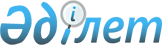 Аудандық мәслихаттың 2012 жылғы 20 желтоқсандағы № 9-2 "2013-2015 жылдарға арналған аудандық бюджет туралы" шешіміне өзгерістер енгізу туралыАтырау облысы Жылыой аудандық мәслихатының 2013 жылғы 11 желтоқсандағы № 17-4 шешімі. Атырау облысының Әділет департаментінде 2013 жылғы 12 желтоқсанда № 2810 тіркелді      РҚАО ескертпесі:

      Мәтінде авторлық орфография және пунктуация сақталған.



      Қазақстан Республикасының 2008 жылғы 4 желтоқсандағы Бюджет кодексіне, Қазақстан Республикасының 2001 жылғы 23 қаңтардағы "Қазақстан Республикасындағы жергілікті мемлекеттік басқару және өзін-өзі басқару туралы" Заңының 6 бабының 1 тармағының 1) тармақшасына сәйкес және аудан әкімдігі ұсынған 2013–2015 жылдарға арналған аудан бюджетін нақтылау туралы ұсынысын қарап, аудандық мәслихат ХVII сессиясында ШЕШІМ ҚАБЫЛДАДЫ:



      1. Аудандық мәслихаттың 2012 жылғы 20 желтоқсандағы № 9-2 "2013–2015 жылдарға арналған аудандық бюджет туралы" шешіміне (нормативтік құқықтық актілерді мемлекеттік тіркеу тізіліміне № 2674 рет санымен тіркелген, 2013 жылғы 24 қаңтардағы "Кең Жылой" газетінде жарияланған) келесі өзгерістер енгізілсін:



      1-тармақта:

      "10 225 071" деген сандар  "9 853 068" деген сандармен ауыстырылсын; "965 597" деген сандар "602 647" деген сандармен ауыстырылсын;

      "10 291 482" деген сандар "9 919 479" деген сандармен ауыстырылсын;



      2. 1, 4 қосымшалар осы шешімнің 1, 2 қосымшаларына сәйкес жаңа редакцияда мазмұндалсын.



      3. Осы шешім 2013 жылдың 1 қаңтарынан бастап қолданысқа енгізіледі.      Аудандық мәслихаттың ХVІІ

      сессиясының төрағасы                       А. Балжігітов      Аудандық мәслихат хатшысы                  М. Кенғанов

Аудандық мәслихаттың   

2013 жылғы 11 желтоқсандағы

ХVІІ сессиясының № 17-4  

шешіміне 1 қосымша     2013 жылға нақтыланған бюджет

Аудандық мәслихаттың   

2013 жылғы 11 желтоқсандағы

ХVІІ сессиясының № 17-4  

шешіміне 2 қосымша     2013 жылға аудандық маңызы бар қаланың, кенттің, ауыл, ауылдық округтің әкімі аппаратын қаржыландыру мөлшерімың тенгекестенің жалғасы
					© 2012. Қазақстан Республикасы Әділет министрлігінің «Қазақстан Республикасының Заңнама және құқықтық ақпарат институты» ШЖҚ РМК
				СанатыСанатыСанатыСанатыСомасы, мың теңгеСыныбыСыныбыСыныбыСомасы, мың теңгеІшкі сыныбыІшкі сыныбыСомасы, мың теңгеАтауыСомасы, мың теңгеІ. Кірістер98530681Салықтық түсімдер920403501Табыс салығы18169592Жеке табыс салығы181695903Әлеуметтік салық13998981Әлеуметтік салық139989804Меншікке салынатын салықтар58658041Мүлікке салынатын салықтар55993163Жер салығы445264Көлік құралдарына салынатын салық2206025Бірыңғай жер салығы136005Тауарларға, жұмыстарға және қызметтерге салынатын ішкі салықтар938712Акциздер135073Табиғи және басқа да ресурстарды пайдаланғаны үшін түсетін түсімдер527354Кәсіпкерлік және кәсіби қызметті жүргізгені үшін алынатын алымдар256545Құмар ойын бизнеске салық197507Басқа да салықтар4711Басқа да салықтар47108Заңдық мәнді іс-әрекеттерді жасағаны және (немесе) оған уәкілеттігі бар мемлекеттік органдар немесе лауазымды адамдар құжаттар бергені үшін алынатын міндетті төлемдер270321Мемлекеттік баж270322Салықтық емес түсімдер2246101Мемлекеттік меншіктен түсетін кірістер120745Мемлекет меншігіндегі мүлікті жалға беруден түсетін кірістер72139Мемлекетік меншіктен түсетін басқа да кірістер486104Мемлекеттік бюджеттен қаржыландырылатын, сондай-ақ Қазақстан Республикасы Ұлттық банкінің бюджетінен (шығыстар сметасынан) ұсталатын және қаржыландырылатын мемлекеттік мекемелер салатын айыппұлдар, өсімпұлдар, санкциялар, өндіріп алулар1851Мұнай секторы ұйымдарынан түсетін түсімдерді қоспағанда, мемлекеттік бюджеттен қаржыландырылатын, сондай-ақ Қазақстан Республикасы Ұлттық банкінің бюджетінен (шығыстар сматасынан) ұсталатын және қаржыландырылатын  мемлекеттік мекемелер салатын айыппұлдар, өсімпұлдар, санкциялар, өндіріп алулар18506Басқа да салықтық емес түсімдер102021Басқа да салықтық емес түсімдер102023Негізгі капиталды сатудан түсетін түсімдер2389203Жерді және материалдық емес активтерді сату238921Жерді сату167452Материалдық емес активтерді сату71474Трансферттердің түсімдері60264702Мемлекеттік басқарудың жоғарға тұрған органдарынан түсетін трансфеттер6026472Облыстық бюджеттен түсетін трансферттер6026475Бюджеттік кредиттерді өтеу3301Бюджеттік кредиттерді өтеу331Мемлекеттік бюджеттен берілген кредиттерді өтеу33Функционалдық топФункционалдық топФункционалдық топФункционалдық топСомасы, мың теңгеӘкімшіӘкімшіӘкімшіСомасы, мың теңгеБағдарламаБағдарламаСомасы, мың теңгеАтауыСомасы, мың теңгеІІ. Шығыстар991947901Жалпы сипаттағы мемлекеттік қызметтер243355112Аудан (облыстық маңызы бар қала) мәслихатының аппараты16398001Аудан (облыстық маңызы бар қала) мәслихатының қызметін қамтамасыз ету жөніндегі қызметтер16068003Мемлекеттік органның күрделі шығыстары330122Аудан (облыстық маңызы бар қала) әкімінің аппараты69295001Аудан (облыстық маңызы бар қала) әкімінің қызметін қамтамасыз ету жөніндегі қызметтер61854003Мемлекеттік органның күрделі шығыстары7441123Қаладағы аудан, аудандық маңызы бар қала, кент, ауыл, ауылдық округ әкімінің аппараты122815001Қаладағы аудан, аудандық маңызы бар қала, кент, село, селолық округ әкімінің қызметін қамтамасыз ету жөніндегі қызметтер108283022Мемлекеттік органның күрделі шығыстары14532459Ауданның (облыстық маңызы бар қаланың) экономика және қаржы бөлімі34847010Жекешелендіру, коммуналдық меншікті басқару, жекешелендіруден кейінгі қызмет және осыған байланысты дауларды реттеу336001Ауданның (облыстық маңызы бар қаланың) экономикалық саясатын қалыптастыру мен дамыту, мемлекеттік жоспарлау, бюджеттік атқару және коммуналдық меншігін басқару саласындағы мемлекеттік саясатты іске асыру жөніндегі қызметтер33300015Мемлекеттік органның күрделі шығыстары121102Қорғаныс7466122Аудан (облыстық маңызы бар қала) әкімінің аппараты7466005Жалпыға бірдей әскери міндетті атқару шеңберіндегі іс-шаралар746603Қоғамдық тәртіп, қауіпсіздік, құқықтық, сот, қылмыстық-атқару қызметі6863458Ауданның (облыстық маңызы бар қаланың) тұрғын үй-коммуналдық шаруашылығы, жолаушылар көлігі және автомобиль жолдары бөлімі6863021Елді мекендерде жол қауіпсіздігін қамтамасыз ету686304Білім беру2748745123Қаладағы аудан, аудандық маңызы бар қала, кент, ауыл, ауылдық округ әкімінің аппараты393363004Мектепке дейінгі тәрбие ұйымдарының қызметін қамтамасыз ету221639041Мектепке дейінгі білім беру ұйымдарында мемлекеттік білім беру тапсырысын іске асыруға171724471Ауданның (облыстық маңызы бар қаланың) білім, дене шынықтыру және спорт бөлімі2205907004Жалпы білім беру2081362005Балалар мен жеткіншектерге қосымша білім беру124545471Ауданның (облыстық маңызы бар қаланың) білім, дене шынықтыру және спорт бөлімі149475009Ауданның (облыстық маңызы бар қаланың) мемлекеттік білім беру мекемелер үшін оқулықтар мен оқу-әдістемелік кешендерді сатып алу және жеткізу32174010Аудандық (қалалық) ауқымдағы мектеп олимпиадаларын және мектептен тыс іс-шараларды өткізу856020Жетім баланы (жетім балаларды) және ата-аналарының қамқорынсыз қалған баланы (балаларды) күтіп-ұстауға асыраушыларына ай сайынғы ақшалай қаражат төлемдері14793023Үйде оқытылатын мүгедек балаларды жабдықпен, бағдарламалық қамтыммен қамтамасыз ету5274050Жаңадан іске қосылатын білім беру объектілерін күтіп-ұстау1000067Ведомстволық бағыныстағы мемлекеттік мекемелерінің және ұйымдарының күрделі шығыстары9537806Әлеуметтік көмек және әлеуметтік қамсыздандыру141986451Ауданның (облыстық маңызы бар қаланың) жұмыспен қамту және әлеуметтік бағдарламалар бөлімі113481002Еңбекпен қамту бағдарламасы44286005Мемлекеттік атаулы әлеуметтік көмек1347006Тұрғын үй көмегі522007Жергілікті өкілетті органдардың шешімі бойынша мұқтаж азаматтардың жекелеген топтарына әлеуметтік көмек4460010Үйден тәрбиеленіп оқытылатын мүгедек балаларды материалдық қамтамасыз ету4445014Мұқтаж азаматтарға үйінде әлеуметтік көмек көрсету2059701618 жасқа дейінгі балаларға мемлекеттік жәрдемақылар30074017Мүгедектерді оңалту жеке бағдарламасына сәйкес, мұқтаж мүгедектерді міндетті гигиеналық құралдармен және ымдау тілі мамандарының қызмет көрсетуін, жеке көмекшілермен қамтамасыз ету7750451Ауданның (облыстық маңызы бар қаланың) жұмыспен қамту және әлеуметтік бағдарламалар бөлімі28505001Жергілікті деңгейде халық үшін әлеуметтік бағдарламаларды, жұмыспен қамтуды қамтамасыз етуді іске асыру саласындағы мемлекеттік саясатты іске асыру жөніндегі қызметтер24926011Жәрдемақыларды және басқа да әлеуметтік төлемдерді есептеу, төлеу мен жеткізу бойынша қызметтерге ақы төлеу959021Мемлекеттік органның күрделі шығыстары262007Тұрғын үй коммуналдық шаруашылығы395768458Ауданның (облыстық маңызы бар қаланың) тұрғын үй-коммуналдық шаруашылығы, жолаушылар көлігі және автомобиль жолдары бөлімі11815003Мемлекеттік тұрғын үй қорының сақталуын ұйымдастыру1680004Азаматтардың жекеленген санаттарын тұрғын үймен қамтамасыз ету2955033Инженерлік коммуникациялық инфрақұрылымды жобалау, дамыту, жайластыру және (немесе) сатып алу7180472Ауданның (облыстық маңызы бар қаланың) құрылыс, сәулет және қала құрылысы бөлімі41000003Мемлекеттік коммуналдық тұрғын үй қорының тұрғын үйін жобалау, салу және (немесе) сатып алу41000458Ауданның (облыстық маңызы бар қаланың) тұрғын үй-коммуналдық шаруашылығы, жолаушылар көлігі және автомобиль жолдары бөлімі117073012Сумен жабдықтау және су бөлу жүйесінің қызмет етуі5847026Ауданның (облыстық маңызы бар қаланың) коммуналдық меншігіндегі жылу жүйелерін қолдануды ұйымдастыру93784029Сумен жабдықтау және су бұру жүйелерін  дамыту17442123Қаладағы аудан, аудандық маңызы бар қала, кент, село, селолық округ әкімінің аппараты137163008Елді мекендерде көшелерді жарықтандыру55031009Елді мекендердің санитариясын қамтамасыз ету73313011Елді мекендерді абаттандыру мен көгалдандыру8819458Ауданның (облыстық маңызы бар қаланың) тұрғын үй-коммуналдық шаруашылығы, жолаушылар көлігі және автомобиль жолдары бөлімі88717016Елді мекендердің санитариясын қамтамасыз ету87019018Елді мекендерді абаттандыру мен көгалдандыру169808Мәдениет, спорт, туризм және ақпараттық кеңістік158327455Ауданның (облыстық маңызы бар қаланың) мәдениет және тілдерді дамыту бөлімі78529003Мәдени-демалыс жұмысын қолдау78529471Ауданның (облыстық маңызы бар қаланың) білім, дене шынықтыру және спорт бөлімі5285014Аудандық (облыстық маңызы бар қалалық) деңгейде спорттық жарыстар өткізу1081015Әртүрлі спорт түрлері бойынша аудан (облыстық маңызы бар қала) құрама командаларының мүшелерін дайындау және олардың облыстық спорт жарыстарына қатысуы4204455Ауданның (облыстық маңызы бар қаланың) мәдениет және тілдерді дамыту бөлімі48497006Аудандық (қалалық) кітапханалардың жұмыс істеуі48497456Ауданның (облыстық маңызы бар қаланың) ішкі саясат бөлімі2000005Телерадиохабарларын тарату арқылы мемлекеттік ақпараттық саясатты жүргізу жөніндегі қызметтер2000455Ауданның (облыстық маңызы бар қаланың) мәдениет және тілдерді дамыту бөлімі12234001Жергілікті деңгейде тілдерді және мәдениетті дамыту саласындағы мемлекеттік саясатты іске асыру жөніндегі қызметтер8672010Мемлекеттік органның күрделі шығыстары2645032Ведомстволық бағыныстағы мемлекеттік мекемелерінің және ұйымдарының күрделі шығыстары917456Ауданның (облыстық маңызы бар қаланың) ішкі саясат бөлімі11782001Жергілікті деңгейде ақпарат, мемлекеттілікті нығайту және азаматтардың әлеуметтік сенімділігін қалыптастыру саласында мемлекеттік саясатты іске асыру жөніндегі қызметтер8862006Мемлекеттік органның күрделі шығыстары292009Отын-энергетика кешені және жер қойнауын пайдалану1107458Ауданның (облыстық маңызы бар қаланың) тұрғын үй-коммуналдық шаруашылығы, жолаушылар көлігі және автомобиль жолдары бөлімі1107019Жылу-энергетикалық жүйені дамыту110710Ауыл, су, орман, балық шаруашылығы, ерекше қорғалатын табиғи аумақтар, қоршаған ортаны және жануарлар дүниесін қорғау, жер қатынастары82817459Ауданның (облыстық маңызы бар қаланың) экономика және қаржы бөлімі1332099Мамандардың әлеуметтік көмек көрсетуі жөніндегі шараларды іске асыру1332462Ауданның (облыстық маңызы бар қаланың) ауыл шаруашылығы бөлімі12865001Жергілікті деңгейде ауыл шаруашылығы саласындағы мемлекеттік саясатты іске асыру жөніндегі қызметтер10194006Мемлекеттік органның күрделі шығыстары2671473Ауданның (облыстық маңызы бар қаланың) ветеринария бөлімі13818001Жергілікті деңгейде ветеринария саласындағы мемлекеттік саясатты іске асыру жөніндегі қызметтер9355003Мемлекеттік органның күрделі шығыстары2063007Қаңғыбас иттер мен мысықтарды аулауды және жоюды ұйымдастыру2400463Ауданның (облыстық маңызы бар қаланың) жер қатынастары бөлімі11553001Аудан (облыстық маңызы бар қала) аумағында жер қатынастарын реттеу саласындағы мемлекеттік саясатты іске асыру жөніндегі қызметтер9813007Мемлекеттік органның күрделі шығыстары1740473Ауданның (облыстық маңызы бар қаланың) ветеринария бөлімі43249011Эпизоотияға қарсы іс-шаралар жүргізу4324911Өнеркәсіп, сәулет, қала құрылысы және құрылыс қызметі23301472Ауданның (облыстық маңызы бар қаланың) құрылыс, сәулет және қала құрылысы бөлімі23301001Жергілікті деңгейде құрылыс, сәулет және қала құрылысы саласындағы мемлекеттік саясатты іске асыру жөніндегі қызметтер21321015Мемлекеттік органның күрделі шығыстары198013Басқалар358730469Ауданның (облыстық маңызы бар қаланың) кәсіпкерлік бөлімі1596001Жергілікті деңгейде кәсіпкерлік пен өнеркәсіпті дамыту саласындағы мемлекеттік саясатты іске асыру жөніндегі қызметтер1230004Мемлекеттік органның күрделі шығыстары366123Қаладағы аудан, аудандық маңызы бар қала, кент, ауыл, ауылдық округ әкімінің аппараты15372040"Өңірлерді дамыту" бағдарламасы шеңберінде өңірлерді экономикалық дамытуға жәрдемдесу бойынша шараларды іске асыру15372459Ауданның (облыстық маңызы бар қаланың) экономика және қаржы бөлімі21454012Ауданның (облыстық маңызы бар қаланың) жергілікті атқарушы органының резерві21454458Ауданның (облыстық маңызы бар қаланың) тұрғын үй-коммуналдық шаруашылығы, жолаушылар көлігі және автомобиль жолдары бөлімі294900001Жергілікті деңгейде тұрғын үй-коммуналдық шаруашылығы, жолаушылар көлігі және автомобиль жолдары саласындағы мемлекеттік саясатты іске асыру жөніндегі қызметтер10507013Мемлекеттік органның күрделі шығыстары2403044Моноқалаларды дамытудың 2012-2020 жылдарға арналған бағдарламасы шеңберінде моноқалаларды ағымдағы жайластыру7060065Заңды тұлғалардың жарғылық капиталын қалыптастыру немесе ұлғайту14000085Моноқалаларды дамытудың 2012-2020 жылдарға арналған бағдарламасы шеңберінде бюджеттік инвестициялық жобаларды іске асыру260930471Ауданның (облыстық маңызы бар қаланың) білім, дене шынықтыру және спорт бөлімі25408001Білім, дене шынықтыру және спорт бөлімі  қызметін қамтамасыз ету24400018Мемлекеттік органның күрделі шығыстары100814Борышқа қызмет көрсету1459Ауданның (облыстық маңызы бар қаланың) экономика және қаржы бөлімі1021Жергілікті атқарушы органдардың облыстық бюджеттен қарыздар бойынша сыйақылар мен өзге де төлемдерді төлеу бойынша115Трансферттер5750981459Ауданның (облыстық маңызы бар қаланың) экономика және қаржы бөлімі5750981006Нысаналы пайдаланылмаған (толық пайдаланылмаған) трансферттерді қайтару43628007Бюджеттік алулар570735316Қарыздарды өтеу32459Ауданның (облыстық маңызы бар қаланың) экономика және қаржы бөлімі32005Жергілікті атқарушы органның жоғарғы тұрған бюджет алдындағы борышын өтеу32ІІІ. Таза бюджеттік кредит128597Бюджеттік кредиттер12859710Ауыл, су, орман, балық шаруашылығы, ерекше қолданатын табиғи аумақтар, қоршаған ортаны және жануарлар дүниесін қорғау, жер қатынастары2597459Ауданның (облыстық маңызы бар қаланың) экономика және қаржы бөлімі2597009Мамандарды әлеуметтік қолдау шараларын іске асыруға берілетін бюджеттік кредиттер259713Басқалар126000469Ауданның (облыстық маңызы бар қаланың) кәсіпкерлік бөлімі126000008Моноқалаларда кәсіпкерліктің дамуына ықпал етуді кредиттеу126000Бағдарлама кодыБағдарлама кодыҚұлсары қаласыҚосшағылЖаңа-ҚаратонАқкиізтоғайБюджеттік бағдарлама атауыҚұлсары қаласыҚосшағылЖаңа-ҚаратонАқкиізтоғай123001Қаладағы аудан, аудандық маңызы бар қала, кент, ауыл, ауылдық округ әкімінің қызметін қамтамасыз ету жөніндегі қызметтер30477119911542212127123022Мемлекеттік органның күрделі шығыстары2902177121171785123004Мектепке дейінгі тәрбие ұйымдарының қызметін қамтамасыз ету221639000123008Елді мекендерде көшелерді жарықтандыру393840122821215123009Елді мекендердің санитариясын қамтамасыз ету51316380047003500123011Елді мекендерді абаттандыру және көгалдандыру80700649100123040"Өңірлерді дамыту" бағдарламасы шеңберінде өңірлердің экономикалық дамытуға жәрдемдесу бойынша шараларды іске асыру0356139481025123041Мектепке дейінгі білім беру ұйымдарында мемлекеттік білім беру тапсырысын іске асыруға171724Барлығы525512211233911819752Бағдарлама кодыБағдарлама кодыБағдарлама кодыҚара-арнаЖемМайкөмгенБарлығыБюджеттік бағдарлама атауыҚара-арнаЖемМайкөмгенБарлығы123001Қаладағы аудан, аудандық маңызы бар қала, кент, ауыл, ауылдық округ әкімінің қызметін қамтамасыз ету жөніндегі қызметтерҚаладағы аудан, аудандық маңызы бар қала, кент, ауыл, ауылдық округ әкімінің қызметін қамтамасыз ету жөніндегі қызметтер141861335910721108283123022Мемлекеттік органның күрделі шығыстарыМемлекеттік органның күрделі шығыстары18301880224714532123004Мектепке дейінгі тәрбие ұйымдарының қызметін қамтамасыз етуМектепке дейінгі тәрбие ұйымдарының қызметін қамтамасыз ету000221639123008Елді мекендерде көшелерді жарықтандыруЕлді мекендерде көшелерді жарықтандыру1550600055031123009Елді мекендердің санитариясын қамтамасыз етуЕлді мекендердің санитариясын қамтамасыз ету35003500299773313123011Елді мекендерді абаттандыру және көгалдандыруЕлді мекендерді абаттандыру және көгалдандыру0008819123040"Өңірлерді дамыту" бағдарламасы шеңберінде өңірлердің экономикалық дамытуға жәрдемдесу бойынша шараларды іске асыру"Өңірлерді дамыту" бағдарламасы шеңберінде өңірлердің экономикалық дамытуға жәрдемдесу бойынша шараларды іске асыру20991948279115372123041Мектепке дейінгі білім беру ұйымдарында мемлекеттік білім беру тапсырысын іске асыруғаМектепке дейінгі білім беру ұйымдарында мемлекеттік білім беру тапсырысын іске асыруға171724БарлығыБарлығы231652128718756668713